Municipiul  ChişinăuConsiliul local CruzeştiD E C I Z I E   nr.        5/  (proiect)din     decembrie    2019Cu privire la stabilirea cotelor impozitului pe bunurile imobiliare şi impozitul funciar  pentru anul bugetar 2020În temeiul scrisorii Direcţiei deservire fiscală Rîşcani , în scopul aducerii în concordanţă a  cotelor concrete a impozitului imobiliar cu prevederile din Legea pentru punerea în aplicare a titlului VI din Codul fiscal nr. 1056-XIV din 16.06.2000, cu modificările și completările ulterioare; Legea finanțelor publice și responsabilității bugetar-fiscale nr. 181 din 25.07.2014; Legea privind finanțele publice locale nr.397-XV din 16.10.2003; Legea cu privire la datoria sectorului public, garanțiile de stat și recreditarea de stat nr. 419-XVI din 22.12.2006, Legea privind administrația publică locală nr. 436-XVI din. 28.12.2006 Consiliul  local  Cruzeşti                                                                   DECIDE:Se stabilesc cotele impozitului pe bunurile imobiliare şi impozitul funciar pentru anul bugetar 2020, conform tabelei :PREŞEDINTE DE ŞEDINŢĂ                                                          CONTRASEMNAT SECRETAR  AL                                                                                  Elena ȘENDREACONSILIULUI  LOCAL CRUZEŞTI  REPUBLICA  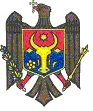 MOLDOVA Nr. d/oObiectele impuneriiCotele concreteICotele concrete la impozitul pe bunurile imobiliare pentru bunurile imobiliare evaluate de către organele cadastrale în scopul impozitării( conform art. 280 din titlul VI al Codului fiscalCotele concrete la impozitul pe bunurile imobiliare pentru bunurile imobiliare evaluate de către organele cadastrale în scopul impozitării( conform art. 280 din titlul VI al Codului fiscalBunurile imobiliare, inclusiv:1.cu destinație locativă (apartamente și case de locuit individuale terenuri aferente acestor bunuri);     0,05%2.garajele și terenurile pe care acestea sunt amplasate;      -3.loturile întovărășirilor pomicole cu sau fără construcții amplasate pe ele.      0,4%4.Terenurile agricole cu construcții amplasate pe ele      0,1%5.Bunurile imobiliare cu altă destinație decît cea locativă sau agricolă, inclusiv exceptând garajele și terenurile pe care acestea sunt amplasate și loturile întovărășirilor pomicole cu sau fără construcții amplasate pe ele.      0,3%. IICotele concrete la impozitul funciarpentru terenurile neevaluate de către organele cadastrale în scopul impozitării (conform Anexei nr. 1 la Legea pentru punerea în aplicare a titlului VI din Codul fiscal nr. 1056 din 16.06.2000)Cotele concrete la impozitul funciarpentru terenurile neevaluate de către organele cadastrale în scopul impozitării (conform Anexei nr. 1 la Legea pentru punerea în aplicare a titlului VI din Codul fiscal nr. 1056 din 16.06.2000)6.Terenurile cu destinație agricolă:1) toate terenurile, altele decât cele destinate fânețelor și pășunilor:care au indici cadastralicare nu au indici cadastrali      1.5   lei grad/ ha6.Terenurile cu destinație agricolă:1) toate terenurile, altele decât cele destinate fânețelor și pășunilor:care au indici cadastralicare nu au indici cadastrali   110    lei p/u 1 ha6.2) Terenurile destinate fânețelor și pășunilor;care au indici cadastralicare nu au indici cadastrali  0.75 lei  grad p/u 1ha 6.2) Terenurile destinate fânețelor și pășunilor;care au indici cadastralicare nu au indici cadastrali55 lei p/u 1 ha6.3) Terenurile ocupate de obiecte acvatice (iazuri, lacuri ect.)         --------7.Terenurile din intravilan, inclusiv:terenurile pe care sunt amplasate fondul de locuințe, loturi de pe lângă domiciliu (inclusiv terenurile atribuite de către autoritățile publice locale ca loturi de pe lângă domiciliu și distribuite în extravilan, din cauza insuficienței de terenuri în intravilan (grădini))       în localitățile rurale;lei p/u 100 m.p7.2) terenurile destinate întreprinderilor agricole, alte terenuri neevaluate de către organele cadastrale teritoriale conform valorii estimate.   10.0  lei   p/u 100  m.p.8.Terenurile din extravilan, inclusiv:1) terenurile pe care sunt amplasate clădiri și construcții, carierele și pământurile distruse în urma activității de producție, neevaluate de către organele cadastrale teritoriale conform valorii estimate;8.2) terenurile altele decât cele specificate la alin. 1), neevaluate de către organele cadastrale teritoriale conform valorii estimate.Cotele concrete la impozitul pe bunurile imobiliarepentru clădirile, construcțiile, casele de locuit individuale, apartamentele și alte încăperi izolate, inclusiv cele aflate la o etapă de finisare a construcției de 50% și mai mult, rămase nefinisate timp de 3 ani după începutul lucrărilor de construcție neevaluate de către organele cadastrale în scopul impozitării (conform A nexei. 2 la Legea pentru punerea în aplicare a titlului VI din Codul fiscal nr. 1056 din 16.06.2000)Cotele concrete la impozitul pe bunurile imobiliarepentru clădirile, construcțiile, casele de locuit individuale, apartamentele și alte încăperi izolate, inclusiv cele aflate la o etapă de finisare a construcției de 50% și mai mult, rămase nefinisate timp de 3 ani după începutul lucrărilor de construcție neevaluate de către organele cadastrale în scopul impozitării (conform A nexei. 2 la Legea pentru punerea în aplicare a titlului VI din Codul fiscal nr. 1056 din 16.06.2000)Cotele concrete la impozitul pe bunurile imobiliarepentru clădirile, construcțiile, casele de locuit individuale, apartamentele și alte încăperi izolate, inclusiv cele aflate la o etapă de finisare a construcției de 50% și mai mult, rămase nefinisate timp de 3 ani după începutul lucrărilor de construcție neevaluate de către organele cadastrale în scopul impozitării (conform A nexei. 2 la Legea pentru punerea în aplicare a titlului VI din Codul fiscal nr. 1056 din 16.06.2000)9.Impozitul pe clădirile și construcțiile cu destinație agricolă, precum și pe alte bunuri imobiliare, cu excepția celor prevăzute la punctele 10 și 11, neevaluate de către organele cadastrale teritoriale conform valorii estimate, pentru persoanele juridice și fizice care desfășoară activitate de întreprinzător;pentru persoanele fizice, altele decât cele specificate la lit.a)0,1 % din valoarea contabilă a bunului imobil0,1 % din costul bunului imobil10.Impozitul pe bunurile imobiliare,cu altă destinație  decât cea locativă sau agricolă, inclusiv excepțând garajele și terenurile pe care acestea sânt amplasate și loturile întovărășirilor pomicole cu sau fără construcții amplasate pe ele, neevaluate de către organelle cadastrale teritoriale conform valorii estimate: pentru  persoanele juridice și fizice care desfășoară activitate de întreprinzător;persoanele fizice, altele decât cele specificate la lit. a).0,3 % din valoarea contabilă a bunului imobil0,3 % din costul bunului imobil11.Bunurile imobiliare cu destinație locativă (apartamente și case de locuit individuale) din localitățile rurale se stabilesc după cum urmează:pentru  persoanele juridice și fizice care desfășoară activitate de întreprinzător;persoanele fizice, altele decât cele specificate la lit. a)0,1 % din valoarea contabilă a bunului imobil0,1 %  din costul bunului imobilNota: în cazurile în care suprafața totală a locuințelor și a construcțiilor principale ale persoanelor fizice care nu desfășoară activitate de întreprinzător, înregistrate cu drept de proprietate, depășește 100 m2 inclusiv, cotele concrete stabilite ale impozitului pe bunurile mobiliare se majorează în funcție de suprafața totală, după cum urmează:de la 100 la 150 m2 inclusiv - de 1,5 ori;de la 150 la 200 m2 inclusiv -de 2 ori;de la 200 la 300 m2 inclusiv -de 10 ori;peste 300 m2 - de 15 ori.Construcție principală — construcție înregistrată cu drept de proprietate a persoanei fizice, care are destinație de locuință și nu este antrenată în activitatea de întreprinzător.